                                        Date Filled  Counting the DeaDName(Surname in CAPITALS, Given Name)Name as written in TamilFather’s Name(Surname in CAPITALS)Place of Birth of VictimDate of Birth (Day/Month/Year): GenderMale       Female EthnicityTamil                  Muslim                  Sinhalese   Status                                        Killed                    Disappeared/Abducted                Missing  Status                                        Killed                    Disappeared/Abducted                Missing  Date of Incident (D/M/Y)Place of Incident       How did you learn about the details of death:[]Eyewitness to the event:Cause of Death [Alleged perpetrator, name if knownSource(will be kept confidential)Organization/Country collecting infoAdditional Comments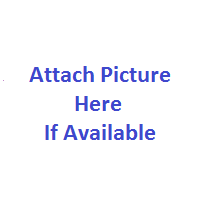 